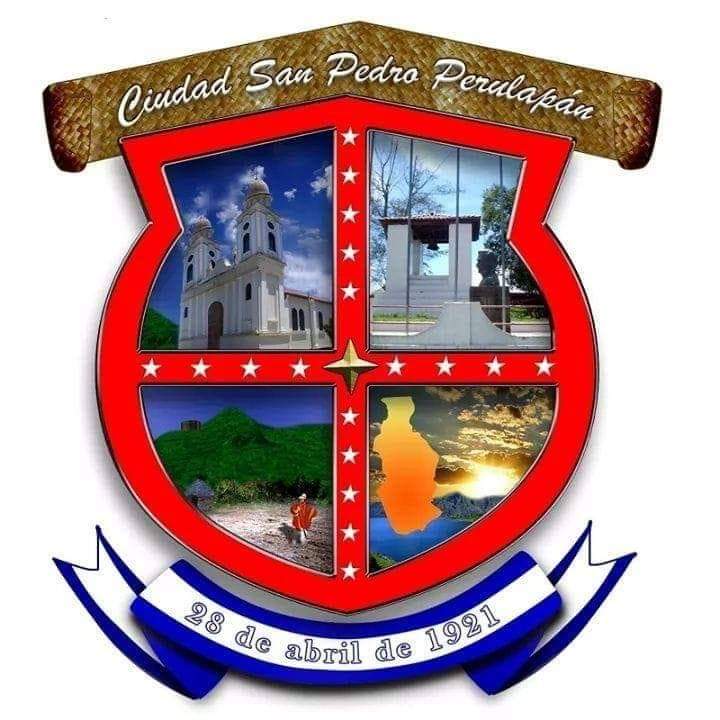 		Alcaldía Municipal San Pedro Perulapán,Departamento De CuscatlánUNIDAD DE PROYECCION SOCIAL Y PARTICIPACION CIUDADANAACTA DE INAGURACION DE PROYECTO:San FranciscoMUNICIPIO DE SAN PEDRO PERULAPAN, DEPARTAMENTO DE CUSCATLAN:En el sector los dos olivos del municipio de San Pedro Perulapán, Departamento de Cuscatlán, a las 16:00 horas del día 04 de abril del dos mil diecinueve.Se desarrolló la inauguración de la pavimentación de la calle de cantón san francisco en el caserío los dos olivos. En donde se contó con la presencia del señor alcalde y miembros de la comunidad.  La agenta que se desarrolló para la inauguración fue la siguiente:SaludoOración  Himno nacionalPalabras de aperturasParticipación del alcalde coronel Oswald Sibrian Miranda.Palabras del señor síndico  municipalPalabras de cierreEl las palabras del señor alcalde se señalaron los montos y los procesos como fue asignado el proyecto para garantizar la transparencia de la municipalidad.En la inauguración se contó con 300 personas de la comunidad.POR LO QUE DEJAMOS EL PRESENTE INFORME A CONSIDERACION DE LAS AUTORIDADES COMPETENTES.F: ______________________		F:____________________      VICTOR SANTOS				       MIGUEL ORELLANA         PROMOTOR				     JEFE DE PROYECCIONSE ANEXAN FOTOS DEL PRESENTE EVENTO.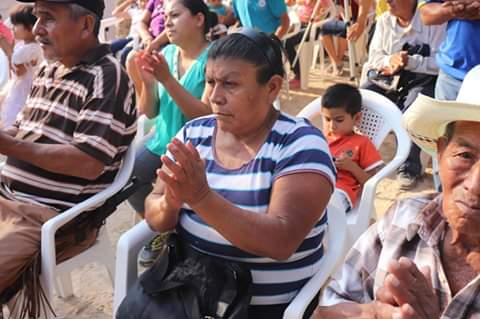 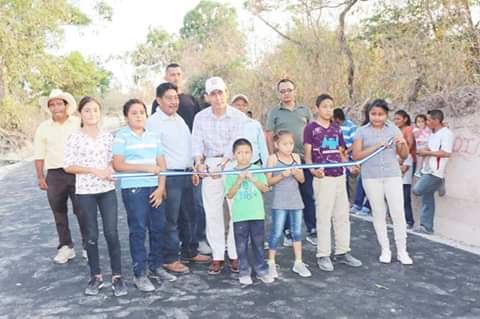 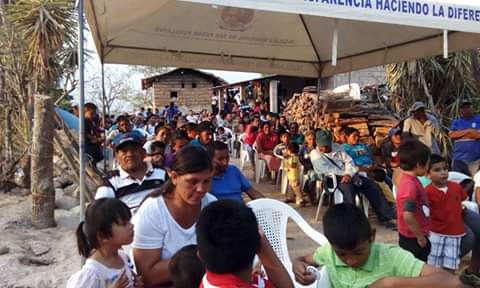 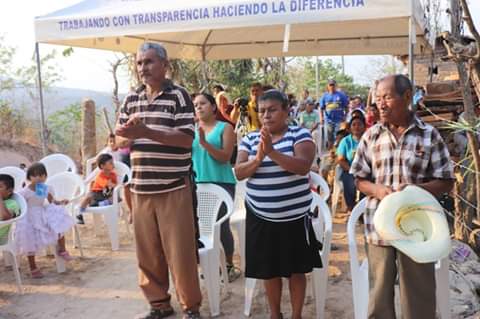 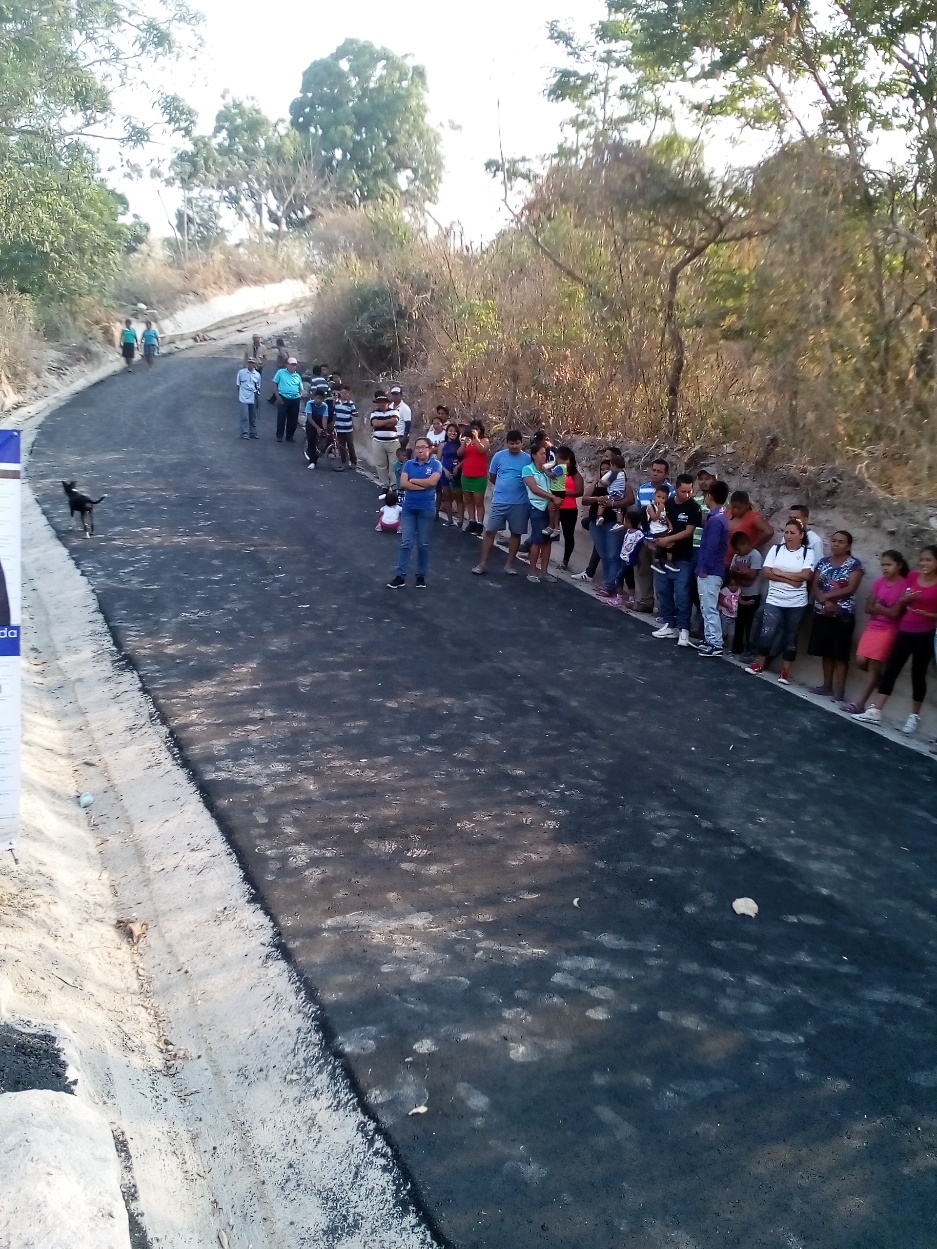 